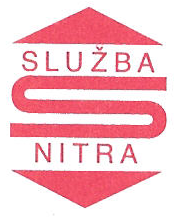 KÚPNA ZMLUVA Uzatvorená podľa § 269 ods. 2 s použitím ustanovení §  nasl. Zákona č. 513/1991 Zb. Obchodný zákonník v znení neskorších právnych predpisov medzi zmluvnými stranami: Kupujúci :		SLUŽBA NITRA, s.r.o.	Sídlo:			Pražská 33 ,949 01 NitraZapísaný: 		Obchodný register Okresného súdu Nitra , oddiel Sro vložka č.28915/NZastúpený: 		Ing. Ján FülöpIČO :			00167819     	IČ DPH:			SK2020412570		 DIČ:			2020412570Bankové spojenie:  	ČSOB, a.s.	Číslo účtu: 		684 126 463 / 7500Swift Code:		CEKOSKBXIBAN: 			SK18 7500 0000 0006 8412 6463aPredávajúci:.Sídlo: Zapísaný:Zastúpený: IČO :               	 	IČ DPH:                 		DIČ:    	Bankové spojenie: 		Číslo účtu:Swift Code:IBAN: (ďalej len „ predávajúci“)PREAMBULADodávateľ berie na vedomie, že plnenia, ktoré poskytuje na základe tejto zmluvy tvoria súčasť projektu „Zavedenie inovatívnych technológií do výrobného procesu SLUŽBA NITRA, s.r.o.“, kód ITMS projektu: 25110121916, (ďalej len „Projekt“).Dodávateľ ďalej berie na vedomie, že plnenia poskytované zo strany dodávateľa podľa tejto zmluvy budú financované z prostriedkov štrukturálnych fondov EÚ, štátneho rozpočtu a úverových zdrojov objednávateľa. Vzhľadom na charakter financovania realizácie tejto zmluvy zmluvné strany vyhlasujú, že budú spoločne koordinovať postup a poskytovať si požadovanú súčinnosť pri realizácii projektu. Článok I.Predmet zmluvyPredmetom tejto zmluvy je záväzok predávajúceho dodať kupujúcemu zariadenie riadne a včas v rozsahu a za podmienok dohodnutých v tejto zmluve a previesť na kupujúceho vlastnícke právo k zariadeniu.Zmluvné strany sa dohodli, že zariadením sa rozumie 2.1 dodávka zariadenia: Osádzacia linka SMT – automatické osadenie dosky plošných spojov (PCB)Linka sa skladá z nasledovných automatických zariadení:Vstupný podávač – automatické zakladanie dosky plošných spojov (PCB) do linky z magazínovVstupný podávač – automatické zakladanie dosky plošných spojov (PCB) do linky zo stohuObracač dosky plošných spojov (PCB)PrinterTester 3D kontrola pasty/lepidlaKontrolný dopravníkOsádzanie plošných spojov (SMT) automat I. a II.Kontrolný dopravníkVypalovacia (Reflow) pec Výstupný zakladačLinka AOI test – automatická optická kontrola osadenia a spájkovania na dosky plošných spojov (PCB):Vstupný podávač  - zakladanie dosky plošných spojov (PCB) do linkyAOI testovacie zariadenie – zakladanie dosky plošných spojov (PCB) do linkyOK/NOK výstupný zakladač – zakladanie dosky plošných spojov (PCB) z testeru do OK/NOK magazínov podľa výsledku testuLinka laserové značenie PCB - automatické označenie dosky plošných spojov (PCB) BAR alebo 2D kódom:Vstupný podávač – zakladanie dosky plošných spojov (PCB) do linkyZariadenie na laserové značenie – vypáli na definované miesto požadovaný typ kóduVýstupný zakladač – zakladanie dosky plošných spojov (PCB) z testeru do OK/NOK magazínov podľa výsledku testuPracovisko na delenie multi dosky plošných spojov (PCB) – delenie multidosky na jednotlivé dosky plošných spojov (PCB)(zariadenie uvedené v bode 2.1 ďalej len „zariadenie“). Predávajúci sa zaväzuje za podmienok dohodnutých v tejto zmluve dodať kupujúcemu a previesť na neho vlastnícke právo k predmetu plnenia: Osádzacia linka SMT – automatické osadenie dosky plošných spojov (PCB) vrátane príslušenstva a súvisiacich služieb:3.1	dodania zariadenia do miesta plnenia;3.2	inštalácie a konfigurácie zariadenia;3.3	prípravy a realizácie akceptačného testovania;3.4	nasadenia zariadenia do skúšobnej prevádzky;3.5	zaškolenia zamestnancov kupujúceho na jeho obsluhu; 3.6	dodania kompletnej projektovej, technickej, prevádzkovej, aplikačnej, konfiguračnej, inštalačnej, používateľskej a školiacej dokumentácie;3.7	udelenia licenčných práv k dodaným softvérom;3.8	odovzdania predmetu plnenia bez vád;	3.9	poskytnutia záruky na dodané zariadenie. Dodané zariadenia musia spĺňať všetky funkčnosti, technické vlastnosti a kvalitu špecifikovanú v prílohe č. 1 tejto zmluvy.Kupujúci sa zaväzuje riadne dodaný predmet plnenia prevziať a zaplatiť predávajúcemu cenu podľa čl. V. tejto zmluvy.Článok II.POJMY A DEFINÍCIETermín plnenia znamená dátum, kedy bude predmet plnenia podľa tejto zmluvy pripravený, po ukončení akceptačného konania, na odovzdanie kupujúcemu.Akceptačné konanie znamená posúdenie predmetu plnenia zo strany kupujúceho z hľadiska kvality. Výsledkom akceptačného konania je akceptačný protokol, ktorý potvrdzuje kupujúci a predávajúci. V akceptačnom protokole je uvedený hlavne predmet akceptácie, jeho popis, zhodnotenie, výhrady, otvorené otázky a termíny odstránenia výhrad.Preberacie konanie znamená posúdenie dodaného predmetu plnenia podľa tejto zmluvy zo strany kupujúceho najmä po kvantitatívnej stránke. Výsledkom preberacieho konania je preberací protokol, ktorý slúži k prevzatiu predmetu plnenia podľa tejto zmluvy a je súčasťou faktúry.Akceptačné testy znamenajú testy zariadení alebo jeho časti pred odovzdaním zariadení v mieste plnenia za účelom zistenia, či dielo zodpovedá podmienkam tejto zmluvy.Harmonogram plnenia predmetu plnenia znamená podrobný časový rozpis aktivít predávajúceho v súvislosti s plnením predmetu tejto zmluvy.Softvérom sa pre účely tejto zmluvy rozumejú softvérové produkty potrebné na riadne užívanie zariadení.Vada pre účely tejto zmluvy znamená dodanie predmetu plnenia odchylne od požiadaviek kupujúceho, špecifikovaných v tejto zmluve, jej prílohách a dokumentoch tvoriacich súčasť tejto zmluvy. Dodávateľ zodpovedá za bezchybné vykonávanie predmetu plnenia, ku ktorému sa touto zmluvou zaviazal, ako aj za to, že plnenie predmetu zmluvy bude v súlade so všeobecne záväznými právnymi predpismi a technickými normami a bude vykazovať tieto vlastnosti počas dohodnutej záručnej doby.Článok III.MIESTO PLNENIA ZMLUVYMiestom plnenia tejto zmluvy je sídlo kupujúceho – Pražská 33, 949 01 Nitra.Článok IV.TERMÍN PLNENIA ZMLUVYPredávajúci je povinný dodať predmet plnenia v zmysle čl. I.. Dodanie predmetu plnenia podľa tejto zmluvy  v celom rozsahu bez vád je predávajúci povinný ukončiť do 6 mesiacov odo dňa podpisu tejto zmluvy oboma zmluvnými stranami.Článok V.CENAZmluvná cena bola stanovená dohodou zmluvných strán podľa zákona č. 18/1996 Z. z. o cenách v znení neskorších predpisov, vyhlášky MF SR č. 87/196/96 Z. z., ktorou sa vykonáva zákon č. 18/1996 Z. z. o cenách v znení neskorších predpisov a na základe výsledkov elektronickej aukcie verejného obstarávania, a to ako cena maximálna pre celý predmet plnenia zmluvy, v celkovej výške: cena bez DPH .................................... EUR% sadzba DPHvýška DPH ......................................... EUR cena celkom vrátane DPH ................................. EUR cena celkom vrátane DPH slovom: ....................................................................................(doplní kupujúci na základe výsledku elektronickej aukcie)Zmluvné strany sa dohodli, že v prípade dvoch neúspešných akceptačných testov, má kupujúci právo pri každom ďalšom akceptačnom testovaní uplatniť si u predávajúceho zľavu z celkovej ceny predmetu plnenia. Celková výška zľavy z ceny sa vypočíta ako súčin vynaložených človekodní na akceptačné testovanie na strane kupujúceho a sumy 1.000,-€ bez DPH.Článok VI.PLATOBNÉ A FAKTURAČNÉ PODMIENKYKupujúci uhradí cenu alebo jej časti prevodným príkazom na základe faktúry vystavenej predávajúcim po odovzdaní predmetu plnenia podľa tejto zmluvy bez vád.Podmienkou pre úhradu ceny podľa  predchádzajúceho bodu tohto článku je kumulatívne splnenie nasledujúcich podmienok:2.1	preberací protokol o prevzatí celého predmetu plnenia podľa tejto zmluvy podpísaný zástupcami oboch zmluvných strán;2.2	predávajúci preukázal, že splnil všetky svoje povinnosti v súlade s touto zmluvou v súvislosti s termínom odovzdania predmetu plnenia;2.3	doručenie faktúry kupujúcemu.Ak je súčasťou dodávky softvér, na používanie ktorého má byť podľa tejto zmluvy udelená licencia, predávajúci musí uviesť tieto licencie ako osobitné položky v príslušnej faktúre spolu s uvedením k nim prislúchajúcim licenčným poplatkom (ako časti fakturovanej čiastky).Súčasťou každej faktúry bude preberací protokol, potvrdený oprávnenými osobami zmluvných strán.Faktúra musí obsahovať všetky náležitosti v zmysle platných právnych predpisov.V prípade, že faktúra nebude obsahovať náležitosti podľa bodu 5. tohto článku, kupujúci má právo vrátiť faktúru bez zaplatenia. Oprávneným vrátením faktúry prestáva plynúť lehota splatnosti a táto plynie odznova odo dňa doručenia novej (opravenej) faktúry.Bankové poplatky dlžníka znáša dlžník, bankové poplatky veriteľa znáša veriteľ.Lehota splatnosti faktúr je 30 dní odo dňa ich doručenia druhej zmluvnej strane.Lehota splatnosti faktúr za vyúčtované zmluvné pokuty a náhradu škody je 15 dní odo dňa ich doručenia druhej zmluvnej strane.Za deň splnenia peňažného záväzku sa považuje deň odpísania dlžnej sumy z účtu dlžníka v prospech účtu veriteľa. Pokiaľ posledný deň lehoty splatnosti pripadne podľa slovenského kalendára na deň pracovného voľna, pokoja alebo sviatok ako deň splnenia peňažného záväzku bude zmluvným partnerom za rovnako dohodnutých cenových a platobných podmienok akceptovaný nasledujúci prvý pracovný deň.Zmluvné strany vylučujú postúpenie pohľadávky/záväzku bez predchádzajúcej písomnej dohody.Článok VII.PRÁVA A POVINNOSTI ZMLUVNÝCH STRÁNPredávajúci je povinný dodať predmet plnenia podľa tejto zmluvy prostredníctvom vhodného a odborne vysokokvalifikovaného personálu. Kupujúci má právo v odôvodnených prípadoch jednotlivých členov personálu predávajúceho odmietnuť.Kupujúci požaduje, aby Predávajúci najneskôr do piatich pracovných dní odo dňa uzatvorenia Zmluvy na dodanie zariadenia predložil zoznam v rozsahu údajov podľa § 28 ods. 1 písm. k) zákona o verejnom obstarávaní, v ktorom bude uvedený aj podiel zákazky, ktorý má v úmysle zadať tretím osobám ako aj navrhnutých subdodávateľov a predmety subdodávky a čestné vyhlásenia, že každý navrhnutý subdodávateľ spĺňa alebo najneskôr v čase plnenia bude spĺňať podmienky účasti podľa § 26 ods. 1 zákona o verejnom obstarávaní, pričom pri výbere subdodávateľa musí Predávajúci postupovať tak, aby vynaložené náklady na zabezpečenie plnenia na základe zmluvy o subdodávke boli primerané jeho kvalite a cene.Každá zmluva o subdodávke musí byť uzatvorená v písomnej forme a len s predchádzajúcim písomným súhlasom Kupujúceho. Kupujúci rozhodne o súhlase alebo nesúhlase s uzatvorením takejto zmluvy o subdodávke na základe predloženia informácií o predmete zmluvy o subdodávke, informácií o osobe budúceho subdodávateľa a čestné vyhlásenie podľa bodu 2. tohto článku zmluvy. Kupujúci oznámi Predávajúcemu svoje rozhodnutie o súhlase alebo nesúhlase s uzatvorením zmluvy o subdodávke najneskôr do 5 dní od obdržania žiadosti o udelenie tohto súhlasu. Ak Kupujúci neoznámi svoj nesúhlas do 5 dní odo dňa obdržania žiadosti o schválenie, má za to, že Kupujúci nemá výhrady k výberu subdodávateľa a Predávajúci je oprávnený uzatvoriť s vybranými subdodávateľmi príslušné zmluvy, na základe ktorých bude zabezpečované plnenie tejto Zmluvy na dodanie zariadenia. Povinnosti Kupujúceho a Predávajúceho, vrátane pravidiel výberu subdodávateľa uvedené v bodoch 2. a 3. tohto článku zmluvy platia aj pri zmene subdodávateľa počas plnenia tejto zmluvy.Predávajúci zodpovedá za plnenie zmluvy o subdodávke subdodávateľom tak, ako keby plnenie realizované na základe takejto zmluvy realizoval sám. Predávajúci zodpovedá za odbornú starostlivosť pri výbere subdodávateľa ako aj za výsledok činnosti/plnenia vykonanej/vykonaného na základe zmluvy o subdodávke. Porušenie povinností Predávajúceho podľa bodov 2 až 5 tohto článku predstavuje podstatné porušenie tejto zmluvy.Kupujúci je povinný poskytnúť predávajúcemu súčinnosť, nevyhnutne potrebnú na splnenie predmetu tejto zmluvy, najmä umožniť predávajúcemu primeraný prístup do priestorov kupujúceho.Predávajúci sa zaväzuje, že pri dodaní predmetu plnenia podľa tejto zmluvy nebude v neprimeranej miere zasahovať do prevádzkovej činnosti kupujúceho.Zmluvné strany sa dohodli, že ak jedna zo zmluvných strán bude mať vedomosť o akejkoľvek skutočnosti alebo okolnosti, ktorá by mohla mať priamo alebo nepriamo vplyv na plnenie predmetu zmluvy, je táto zmluvná strana povinná bez zbytočného odkladu o tejto skutočnosti alebo okolnosti informovať druhú zmluvnú stranu. Predávajúci sa zaväzuje v priebehu plnenia predmetu zmluvy umožniť kupujúcemu kontrolu plnenia.Predávajúci urobí všetky potrebné opatrenia na to, aby v súvislosti s plnením predmetu zmluvy na pracovisku kupujúceho zaistil bezpečnosť svojich zamestnancov ako i bezpečnosť zamestnancov kupujúceho.Predávajúci sa zaväzuje: 12.1	dodržiavať právne predpisy na zaistenie BOZP a PO; dodržiavať ostatné predpisy, zásady bezpečnej práce, zásady ochrany zdravia pri práci a zásady bezpečného správania na pracoviskách kupujúceho, určené pracovné postupy a interné pokyny kupujúceho na zaistenie BOZP a PO, s ktorými bol preukázateľne oboznámený,12.2	vykonávať iba práce, obsluhovať iba stroje a zariadenia a používať látky, ktoré sú určené špecifikáciou predmetu zmluvy a ktoré neohrozujú zamestnancov kupujúceho,12.3	v súvislosti s plnením zmluvy náležite inštalovať, používať a udržiavať bezpečnostné a ochranné zariadenia nevyhnutné pre ochranu zamestnancov kupujúceho,12.4	plniť predmet zmluvy iba zamestnancami a osobami, konajúcimi v jeho mene, ktorým bol kupujúcim udelený súhlas na vstup do jeho objektov,12.5	plniť predmet zmluvy až po absolvovaní školenia BOZP a ochrany pred požiarmi jeho zamestnancov alebo osôb konajúcich v jeho mene a ďalej v intervaloch určených kupujúcim.Predávajúci je povinný: 13.1	vybaviť svojich zamestnancov s viditeľným označením logom firmy predávajúceho,13.2	zabezpečiť pohyb svojich zamestnancov a ďalších osôb, konajúcich v jeho mene len na pracoviskách a priestoroch súvisiacich s plnením predmetu tejto zmluvy.Predávajúci je povinný umožniť výkon kontroly/auditu/overovania súvisiaceho s predmetom zmluvy v prítomnosti objednávateľa, resp. na žiadosť objednávateľa aj v jeho neprítomnosti, kedykoľvek v dobe platnosti a účinnosti Zmluvy o poskytnutí NFP a to oprávnenými osobami a poskytnúť im všetku potrebnú súčinnosť. Oprávnené osoby na výkon kontroly/auditu/overovania na mieste sú najmä: a) Poskytovateľ nenávratného finančného príspevku a ním poverené osoby, b) Najvyšší kontrolný úrad SR, príslušná správa finančnej kontroly, Certifikačný orgán a nimi poverené osoby, c) Orgán auditu, jeho spolupracujúce orgány a nimi poverené osoby, d) Splnomocnení zástupcovia Európskej komisie a Európskeho dvora audítorov, e) Osoby prizvané orgánmi uvedenými v písm. a) až d) v súlade s príslušnými právnymi predpismi SR a ES.Povinnosťou Predávajúceho je priložiť k Zmluve na dodanie zariadenia elektronickú verziu podrobného rozpočtu (vo formáte MS Excel), ktorý bude stanovený na základe výsledku elektronickej aukcie ako aj povinnosť predkladať v elektronickej verzii (vo formáte MS Excel) každú zmenu tohto podrobného rozpočtu, ku ktorej dôjde počas realizácie predmetu. Článok VIII.AKCEPTAČNÉ TESTYPredávajúci je povinný oznámiť kupujúcemu najmenej desať (10) dní vopred pripravenosť predmetu plnenia na začatie akceptačných testov, zameraných na preverenie funkčnosti a spoľahlivosti dodaných zariadení. Náklady na strane predávajúceho spojené s vykonaním akceptačných testov znáša v plnom rozsahu predávajúci.Predávajúci sa do začiatku akceptačných testov zaväzuje predložiť kupujúcemu protokoly, že vo vlastnej réžii a na vlastné náklady vykonal testovanie zariadení a to v rozsahu preukazujúcom plnú funkčnosť zariadení v súlade s funkčnou a technickou špecifikáciou. Súčasťou tohto vyhlásenia musia byť informácie o výsledku testovania a vyhlásenie o kvalite dodávaných zariadení.Zmluvné strany sa dohodli ohľadom zaradenia vady do jednej z kategórií:a.	kategória 1 (Kritická vada) - odchýlky od zmluvných špecifikácií zabraňujú alebo vážne obmedzujú použitie zariadení v takom rozsahu, že zariadenia nemôžu byť použité v každodenných podnikových operáciách, alebo môže byť použité len pri neprimeranom úsilí, ktoré nemôže byť z ekonomického pohľadu oprávnené. Za vadu Kategórie 1 môžu byť tiež považované viaceré vady Kategórie 2 a Kategórie 3, ktoré sa objavia súčasne, ak môže byť dokázané, že kombinované vady majú rovnaký efekt ako hore definovaná kritická vada.b.	kategória 2 (Podstatná vada) - akákoľvek odchýlka od zmluvne odsúhlasených špecifikácií, ktorá výrazne ovplyvní zmluvné použitie zariadení  v každodenných podnikových operáciách v takom rozsahu, že vedie k podstatnej dodatočnej práci v spojení s použitím zariadení v porovnaní s použitím bezchybného zariadenia v každodenných podnikových operáciách, bez znemožnenia jeho prevádzky, ako to je popísané v definícii vady kategórie 1.c.	kategória 3 (Nepodstatná vada) – akákoľvek odchýlka od zmluvne dohodnutých špecifikácií, ktorá neovplyvní podstatne funkčnosť, prevádzku alebo údržbu zariadení.V prípade vád kategórie 1 je akceptačné testovanie neúspešné a kupujúci môže odmietnuť podpísanie akceptačného protokolu. Takéto vady budú odstránené predávajúcim najneskôr do 3 pracovných dní. Vady kategórie 2 a/alebo 3, ktoré v kombinácii vytvárajú vadu kategórie 1, musia byť odstránené do 3 pracovných dní aspoň do takého rozsahu, že viac neexistuje akýkoľvek dôvod pre ich zaradenie do kategórie 1.Ak už existujú len vady kategórie 2 a 3, predávajúci vyhotoví akceptačný protokol, v ktorom sa strany dohodnú v akej lehote je predávajúci povinný vady (nedostatky) odstrániť, ktorá však nebude dlhšia ako 5 pracovných dní.Po opakovanom neúspešnom výsledku akceptačných testov je kupujúci oprávnený odstúpiť od zmluvy ako dôsledok podstatného porušenia zmluvných povinností.Článok IX.PREBERANIE PLNENIAPo úspešnom vykonaní akceptačných testov je predávajúci povinný vyhotoviť písomný preberací protokol, ktorý musí obsahovať najmä:-	dátum prevzatia plnenia;-	popis poskytnutého plnenia;-	uvedenie nedostatkov, ktoré musí predávajúci ešte odstrániť s uvedením záväznej lehoty na ich odstránenie;-	potvrdenie, že plnenie je v súlade s podmienkami, dohodnutými v špecifikácii uvedenej v tejto zmluve;-	potvrdenie, že bol dodaný celý predmet plnenia, vrátane jeho stručnej špecifikácie. Predávajúci je povinný vyzvať kupujúceho na prevzatie predmetu plnenia najmenej 7 dní vopred. Náklady na strane predávajúceho spojené s preberaním predmetu plnenia podľa zmluvy znáša v plnom rozsahu predávajúci.Predávajúci je povinný preberací protokol predložiť na schválenie a podpis zástupcovi kupujúceho. Preberací protokol je platný až po podpise zástupcov oboch zmluvných strán.Zmluvné strany sa dohodli, že v prípade neúspešného výsledku akceptačných testov, t.j. dodaný predmet plnenia má akékoľvek vady, je kupujúci oprávnený odmietnuť prevzatie predmetu plnenia a podpísať preberací protokol.Preberací protokol podpísaný zástupcami oboch zmluvných strán je podkladom vystavenie faktúry za predmet plnenia podľa tejto zmluvy.Článok X.ZODPOVEDNOSŤ  ZA VADY A ZÁRUKYVadou sa pre účely tejto zmluvy rozumie dodanie predmetu plnenia predávajúcim odchylne od požiadaviek kupujúceho špecifikovaných v tejto zmluve, jej prílohách a dokumentoch tvoriacich súčasť tejto zmluvy. Predávajúci zodpovedá za bezchybné dodanie predmetu plnenia, ku ktorému sa touto zmluvou zaviazal, ako aj za to, že plnenie predmetu zmluvy bude v súlade so všeobecne záväznými právnymi predpismi a technickými normami a bude vykazovať tieto vlastnosti počas dohodnutej záručnej doby.Predávajúci poskytuje kupujúcemu záruku na dodaný predmet plnenia v trvaní 24 mesiacov. Záručná doba začína plynúť odo dňa potvrdenia preberacieho protokolu kupujúcim. Počas záručnej doby vzniká kupujúcemu právo požadovať a predávajúcemu povinnosť bezodplatne odstrániť vzniknuté vady bez zbytočného odkladu, najneskôr však v lehotách uvedených v čl. VIII. od ich nahlásenia (telefonicky alebo doručením e-mailového oznámenia o vzniku vady), ak sa zmluvné strany nedohodnú inak.Kupujúci je povinný u predávajúceho písomne reklamovať vadu plnenia bez zbytočného odkladu,  kedy vadu prvýkrát zistil. Zistená vada musí byť v oznámení predávajúcemu zrozumiteľne a dostatočne popísaná, vrátane jej prejavov. Nárok plynúci kupujúcemu zo zistenia vady je kupujúci povinný uplatniť si voči predávajúcemu najneskôr s oznámením vady. Predávajúci je povinný začať s odstraňovaním vady bez zbytočného odkladu, od doručenia písomnej reklamácie kupujúceho.  Pri odstraňovaní vady je kupujúci povinný poskytnúť predávajúcemu potrebnú súčinnosť, ak ho predávajúci o to požiada.V prípade, ak predávajúci neodstráni vadu, ktorá bola kupujúcim riadne ohlásená, a funkčnosť predmetu plnenia je vážne poškodená alebo zariadenie neplní riadne svoje funkcie, alebo je vada neodstrániteľná, má kupujúci právo požadovať primerané zníženie ceny predmetu zmluvy alebo zaplatenie zmluvnej pokuty vo výške 100% celkovej ceny dotknutého predmetu plnenia uvedeného v prílohe č. 2 tejto zmluvy.Článok XI.ZODPOVEDNOSŤ ZA ŠKODUAk poruší jedna zmluvná strana svoje povinnosti alebo akýkoľvek záväzok, vyplývajúci z tejto zmluvy je povinná nahradiť škodu tým spôsobenú druhej zmluvnej strane. Za škodu sa považuje skutočná škoda, ušlý zisk a náklady vzniknuté poškodenej zmluvnej strane v súvislosti so škodovou udalosťou.Zmluvná strana, ktorá porušila svoju povinnosť alebo akýkoľvek záväzok, vyplývajúci z tejto zmluvy, sa môže zbaviť zodpovednosti na náhradu škody, ak preukáže, že k porušeniu povinnosti alebo akéhokoľvek záväzku, vyplývajúceho z tejto zmluvy, došlo v dôsledku okolností vylučujúcich zodpovednosť.Medzi okolnosti vylučujúce zodpovednosť patria prípady tzv. vyššej moci, medzi ktoré na základe dohody zmluvných strán bez ohraničenia ich výpočtu a stanovenia ich poradia patria napríklad:neobvyklé zmeny počasia, vojna, požiar, štrajk, vzbura, verejné nepokoje, explózia, povodeň, zosuv pôdy, búrka, zásah blesku, embargo, rozhodnutie vojenského orgánu, ako aj zásah štátnej moci alebo právne akty štátnej moci vydané v dôsledku takéhoto zásahu s výnimkou v rozsahu stanovenom v predchádzajúcom bode, zmena právnych predpisov, ktoré sú zmluvnými stranami nezavinené a ani v dôsledku ich konania či nekonania nevznikli.Článok XII.ZMLUVNÉ SANKCIEV prípade akéhokoľvek omeškania predávajúceho s plnením predmetu zmluvy v termínoch podľa čl. IV. tejto zmluvy, je kupujúci oprávnený fakturovať predávajúcemu zmluvnú pokutu vo výške 1.000,- €, a to za každý, aj začatý kalendárny deň omeškania. V prípade akéhokoľvek omeškania predávajúceho s dodaním celého predmetu plnenia podľa čl. VI. bod 1 tejto zmluvy je kupujúci oprávnený fakturovať predávajúcemu zmluvnú pokutu vo výške 5.000,- € , a to za každý, aj začatý kalendárny deň omeškania. V prípade akéhokoľvek omeškania predávajúceho s odstránením vady je kupujúci oprávnený fakturovať predávajúcemu zmluvnú pokutu vo výške 1.000,- €, a to za každý, aj začatý kalendárny deň omeškania.V prípade porušenia ktorejkoľvek povinnosti, pre ktorú nie je v tomto článku uvedená osobitná zmluvná pokuta, je kupujúci oprávnený fakturovať predávajúcemu zmluvnú pokutu vo výške 500,- € za každý prípad porušenia, a to aj opakovane.V prípade omeškania so splnením peňažného záväzku je veriteľ oprávnený fakturovať dlžníkovi úrok z omeškania vo výške 0,05% z dlžnej sumy za každý kalendárny deň omeškania.Uplatnením nároku na zaplatenie zmluvnej pokuty nie je dotknuté právo kupujúceho na náhradu preukázateľnej škody v plnej výške.Článok XIII.POISTENIEPredávajúci prehlasuje, že má uzatvorenú zmluvu o poistení zodpovednosti za škody na majetku a zdraví, vrátane krytia následných finančných škôd a zodpovednosti za škodu spôsobenú na veciach prevzatých, zverených alebo užívaných.Z poistnej zmluvy musí vyplývať záväzok príslušnej poisťovne uhradiť škody spôsobené predávajúcim, v súvislosti s dodávkou tovaru a súvisiacich služieb na základe tejto zmluvy, v hodnote vysúťaženej ceny diela.Predávajúci sa zaväzuje udržiavať v platnosti predmetnú poistnú zmluvu počas celej doby platnosti tejto zmluvy. Predávajúci je povinný kedykoľvek na požiadanie kupujúceho poskytnúť kópiu poistnej zmluvy preukazujúcu splnenie tejto povinnosti.Poistenie začína plynúť podpisom zmluvy a potrvá po dobu platnosti tejto zmluvy.Článok XIV.OCHRANA DÔVERNÝCH INFORMÁCIÍDôvernou informáciou sa rozumie každá informácia či údaj, ktorú kupujúci v rámci predmetu plnenia tejto zmluvy poskytne predávajúcemu alebo sa predávajúci v súvislosti s plnením predmetu zmluvy dozvie, bez ohľadu na to, či bola ako dôverná označená alebo nie.Ochrane dôvernosti podľa tohto článku zmluvy podliehajú aj všetky údaje o obchodných partneroch/zákazníkoch kupujúceho, ako aj osobné údaje zamestnancov kupujúceho v zmysle zákona č. 428/2002 Z. z. o ochrane osobných údajov v platnom znení.Zmluvné strany sa zaväzujú, že zabezpečia dostatočné poučenie pre všetky osoby, ktoré sa na ich strane budú zúčastňovať na plnení predmetu tejto zmluvy, o podstate dôvernej informácie v zmysle tejto zmluvy a nevyhnutnosti jej utajenia v súlade s touto zmluvou. Prístup k dôverným informáciám bude obmedzený na tie poverené osoby zmluvnej strany, ktoré tieto informácie potrebujú poznať na účely a v rozsahu vymedzenom touto zmluvou. Zmluvné strany sú povinné zabezpečiť, aby záväzok utajenia dôverných informácií v zmysle tejto zmluvy prevzali všetky osoby, ktoré sú odlišné od samotných zmluvných strán a ktoré sa budú zúčastňovať na plnení tejto zmluvy. Splnenie tohto záväzku je príslušná zmluvná strana povinná na požiadanie druhej zmluvnej strany preukázať.Zmluvné strany sa pre účely ochrany obchodného tajomstva a dôverných informácií zaväzujú uchovávať ich v tajnosti a zabezpečiť vykonanie všetkých  právnych a technických opatrení, zabraňujúcich ich neoprávnenému sprístupneniu tretej osobe či ich zneužitiu, a to v rozsahu a spôsobom primeraným stupňu utajenia príslušnej informácie alebo obchodného tajomstva a jej zrejmému významu, alebo významu, ktorý tejto dôvernej informácii alebo obchodnému tajomstvu zreteľne priradí tá zmluvná strana, ktorej príslušná dôverná informácia alebo obchodné tajomstvo prislúcha.Zmluvné strany môžu poskytnúť dôverné informácie alebo obchodné tajomstvo len svojim zamestnancom pre riadne plnenie predmetu tejto zmluvy alebo iným povereným osobám pri súčasnej realizácii vyššie uvedených opatrení. Dôverné informácie nesmú byť kopírované alebo reprodukované bez predchádzajúceho písomného súhlasu  zmluvnej strany, ktorá tieto informácie poskytla.Článok XV.TRVANIE A UKONČENIE ZMLUVYTáto zmluva sa uzatvára na dobu určitú, na obdobie splnenia z nej vyplývajúci práv a povinností zmluvných strán. Zmluvné strany konštatujú, že uplynutie doby platnosti zmluvy nemá vplyv na platnosť licenčných práv k dodávaným softvérom.Táto zmluva nadobúda platnosť a účinnosť dňom podpísania oprávnenými zástupcami oboch zmluvných strán.Platnosť tejto zmluvy môže byť ukončená:a)	písomnou dohodou zmluvných strán;b)	zánikom niektorej zo zmluvných strán bez právneho nástupcu;c)	odstúpením od zmluvy;d)	uplynutím doby platnosti.Ktorákoľvek zo zmluvných strán je oprávnená odstúpiť od tejto zmluvy v prípade jej podstatného porušenia druhou zmluvnou stranou. Odstúpenie od zmluvy musí byť vykonané v písomnej forme a musia v ňom byť uvedené dôvody odstúpenia. Odstúpenie od zmluvy nadobúda právne účinky doručením oznámenia o odstúpení od zmluvy druhej zmluvnej strane. Za podstatné porušenie sa pre účely tejto zmluvy považuje porušenie akejkoľvek zmluvnej povinnosti, ak k náprave nedôjde ani po uplynutí dodatočnej primeranej lehoty, poskytnutej druhou zmluvnou stranou na odstránenie tohto porušenia.Článok XVI.PREVOD PRÁV A POVINNOSTÍZmluvné strany sa dohodli, že žiadna zmluvná strana nesmie previesť svoje práva vyplývajúce z tejto zmluvy bez predchádzajúceho písomného súhlasu druhej zmluvnej strany. V opačnom prípade je takýto prevod práv neplatný. Článok XVII.RIEŠENIE SPOROVZmluvné strany sa zaväzujú, že v prípade sporov o obsah a plnenie tejto zmluvy vynaložia všetko úsilie, ktoré je možné od nich spravodlivo požadovať, k tomu, aby tieto spory boli vyriešené cestou zmieru, najmä, aby boli odstránené okolnosti vedúce k vzniku práva od zmluvy odstúpiť alebo okolností spôsobujúcich jej neplatnosť.Zmluvné strany sa dohodli, že všetky spory, vzniknuté z právnych vzťahov vyplývajúcich z tejto zmluvy alebo súvisiacich s touto zmluvou, vrátane všetkých vedľajších právnych vzťahov, nárokov na vydanie bezdôvodného obohatenia, nárokov na náhradu škody, sporov o platnosť, výklad, zánik tejto zmluvy alebo tejto rozhodcovskej doložky, predložia na rozhodnutie Slovenskému arbitrážnemu súdu zriadenému pri spoločnosti Slovak arbitrationcourt, s.r.o., Bratislava, podľa ustanovení rokovacieho poriadku a štatútu Slovenského arbitrážneho súdu. Rozhodným právom je právo platné na území Slovenskej republiky, pričom sa neprihliada na znenie kolíznych noriem. Rozhodcovský súd je oprávnený rozhodovať aj na základe zásad spravodlivosti.Článok XVIII.ZÁVEREČNÉ USTANOVENIAPokiaľ nie je v zmluve uvedené inak, platia pre tento zmluvný vzťah ustanovenia právneho poriadku SR, najmä zákona č. 513/91 Zb. Obchodného zákonníka  v platnom znení.V prípade, že by sa niektoré ustanovenia tejto zmluvy stali neplatnými alebo neúčinnými, alebo ak by sa v dôsledku legislatívnych zmien dostali niektoré z ustanovení tejto zmluvy do rozporu s platným právnym poriadkom Slovenskej republiky, nie je týmto dotknutá platnosť a účinnosť zostávajúcich ustanovení tejto zmluvy. Namiesto neplatného alebo neúčinného ustanovenia platia za zmluvne dohodnuté tie ustanovenia, ktoré sa svojim zmyslom a účelom neplatnému alebo neúčinnému ustanoveniu zmluvy najviac približujú.Zmluvu je možné zmeniť len po vzájomnej dohode zmluvných strán formou písomného dodatku.Táto zmluva vrátane príloh je spísaná v štyroch (4) vyhotoveniach v slovenskom jazyku. Každá zmluvná strana obdrží  dve (2) vyhotovenia.Zmluvné strany prehlasujú, že si túto Zmluvu pred jej podpisom prečítali a že bola uzatvorená po vzájomnom podrobnom oboznámení sa s jej obsahom ako určitý, vážny a zrozumiteľný prejav slobodnej vôle zmluvných strán bez akéhokoľvek nátlaku a nie za nevýhodných podmienok pre ktorúkoľvek zo zmluvných strán. Na dôkaz potvrdenia tejto skutočnosti pripájajú poverení zástupcovia oboch zmluvných strán svoje vlastnoručné podpisy.Neoddeliteľnou súčasťou tejto zmluvy sú  Prílohy:Príloha č. 1- Opis predmetu zmluvyPríloha č. 2- Nacenený štruktúrovaný rozpočetKupujúci:						Predávajúci:V Nitre, dňa .....................					V ......................., dňa	..........................................................					.........................................Ing. Ján Fülöp